TRIVIS - Střední škola veřejnoprávní a Vyšší odborná škola prevence kriminality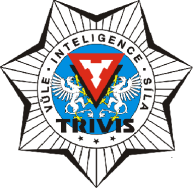 a krizového řízení Praha,s. r. o. Hovorčovická 1281/11, 182 00  Praha 8OR  vedený Městským soudem v Praze, oddíl C, vložka 50353Telefon a fax: 283 911 561          E-mail :vos@trivis.cz               IČO 25 10 91 38Okruhy  z Práva k absolventské zkoušce   šk. rok 2021/2022Charakterizujte základy českého parlamentarismu a vysvětlete zákonodárný proces Parlamentu ČR a legislativní proces v ČR.Vysvětlete pojem „právní norma“, uveďte její strukturu, jaké druhy právních norem            rozeznáváme a co rozumíme pod pojmy „platnost, působnost a účinnost právní       normy“.Charakterizujte historický vývoj EU a uveďte instituce, které znáte, popište jejich    činnost, směrnice a nařízení EU a jejich závaznost  pro Českou republikuVyjmenujte prameny práva v ČR. Charakterizujte Listinu základních práv a svobod, uveďte její strukturu a proveďte rozbor preambule, obecných ustanovení a základních lidských práv a svobod.Jaké druhy odpovědnosti zaměstnance za škodu způsobenou zaměstnavateli znáte;    rozveďte jednotlivé druhy odpovědnosti, uveďte odpovědnost zaměstnavateleVysvětlete proces uzavírání pracovního poměru, uveďte co je jeho obsahem a pohovořte o možnostech jeho změny a skončení pracovního poměruCharakterizujte kupní a darovací smlouvu, jaké funkce tyto smlouvy plní, za jakých  podmínek mohou vzniknout, jaká práva a povinnosti vyplývají z předmětného smluvního vztahu smluvním stranámJakým způsobem občanské právo definuje vlastnictví; nabytí vlastnického práva, druhy           vlastnického práva, co jeto držba, pohovořte o způsobu jeho výkonu  vlastnického práva a o      možnosti omezení a zánikuUveďte, jakým způsobem občanský zákoník upravuje problematiku zajištění závazkových vztahů, se zaměřením na zástavní právo a zadržovací právo, kdo může být subjektem, co je jeho předmětem a jakým způsobem vznikáObčanskoprávní prevence, odpovědnost za škodu a náhrada škody podle Občanského   zákoníku.Vyjmenujte jednotlivé druhy obchodních společností a tyto charakterizujte. Vyjmenujte orgány některých společností. Soudní moc v ČR – druhy soudu a jejich náplň. Správní soudnictví, organizace správních soudů, jejich pravomoc a řízení před správním soudemCo je předmětem právní úpravy závazkových vztahů; charakterizujte smlouvu o smlouvě budoucí, kupní smlouvu a smlouvu o dílo ve smyslu právní úpravy podle OZJaká znáte družstva, charakterizujte jednotlivé kroky vedoucí od založení družstva ze strany zakládajících členů až po jeho vznik, uveďte orgány družstva a jejich postaveníCharakterizujte vývojová stádia trestné činnosti, vysvětlete přípravu a pokus k trestnému činu - pojem, trestnost, zánik trestnosti. Vysvětlete institutu vazby, důvody vazby, délka trvání vazby a náhrada vazbyProveďte charakteristiku živnosti, uveďte její druhy a v této souvislosti pohovořte o podmínkách pro provozování živnosti se zaměřením na stanovení doby, kdy vzniká oprávnění k provozování živnosti; oprávnění živnostenského úřaduCo teorie trestního práva shrnuje pod označením „okolnosti vylučující protiprávnost“? Vymezte nutnou obranu a krajní nouzi - pojem,  podmínky a excesObjasněte pojem „trestný čin“ a vyjmenujte jeho znaky a jeho dělení. Pohovořte o skutkové podstatě trestného činu se zaměřením na charakteristiku jednotlivých znaků skutkové podstaty trestného činuCharakterizujte jednotlivá stadia trestního řízení, činnost v těchto stadiích OČTŘ a osob proti nimž se vede trestní řízení. Vyjmenujte alternativní tresty, jejich účel a cíl. Vysvětlete názor na jejich efektivituCharakterizujte Hlavu V. TRESTNÉ ČINY PROTI MAJETKU zvláštní části trestního    zákoníku a proveďte rozbor skutkové podstaty trestného čin „Krádež § 205“ tr. zákoníku.Charakterizujte Hlavu I. TRESTNÉ ČINY PROTI  ŽIVOTU A ZDRAVÍ zvláštní části trestního zákoníku,a proveďte rozbor skutkové podstaty trestného činu „Těžké ublížení na     zdraví § 145 tr. zákoníku a skutkové podstaty trestného činu „Ublížení na zdraví  § 146“ tr. zákoníku. Vysvětlete pojmy „ublížení na zdraví“ a „těžká újma na zdraví“.V čem spočívá význam zásad trestního řízení, uveďte  obecné zásady, vysvětlete zásadu stíhání ze zákonných důvodů, zásadu presumpce neviny, zásadu zajištění práva na obhajobu, zásady dokazování a jakým způsobem dochází k jejich uplatnění v trestním řízení.Jakým způsobem současná právní úprava řeší problematiku odpovědnosti mládeže za protiprávní činy a jaké zvláštnosti z platné právní úpravy vyplývají z řízení ve věcech mladistvých.Co je to dokazování, které skutečnosti je třeba v trestním řízení dokazovat a v jakém rozsahu. Vysvětlete pojmy předmět důkazu, důkazní prostředek, důkaz.Vysvětlete pojmy „podezřelý“ a „obviněný“, a uveďte, jakým způsobem OČTŘ mohou zajistit přítomnost podezřelého a obviněného pro účely trestního řízení.Správní řád, zásady, průběh správního řízení a ukončení správního řízení. Přezkoumávání správního rozhodnutí, co obsahuje rozhodnutí, úřední deska, exekuční výzva a exekuce na peněžní plněníCo je veřejná správa, její dělení  a organizace se zaměřením na obecní zřízení, samosprávu a vyšší územní samosprávné celky. Působnost a pravomoc státních orgánů a samosprávných celkůDefinujte co je to přestupek a uveďte, jaké druhy správních trestů a ochranná opatření lze za přestupek uložit a vysvětlete řízení o přestupcích  a příkazní řízení na místě Co je považováno za  přestupek, proveďte jeho charakteristiku, odložení,  přerušení a zastavení řízení o přestupku, doba k projednání přestupku, opravné prostředky proti rozhodnutí u přestupku a  příkazu na místě        .     Činnost veřejné správy a její realizace, funkce veřejné správy, metody působení               Veřejné správy, formy realizace veřejné správy, správní akty, veřejnoprávní               smlouvyPaedDr. et Mgr. et. Bc. Dalecký Jan, MBAředitel školy TRIVIS-SŠV a VOŠ Praha, s. r. o.